Scoop.it.comNovember 17, 2013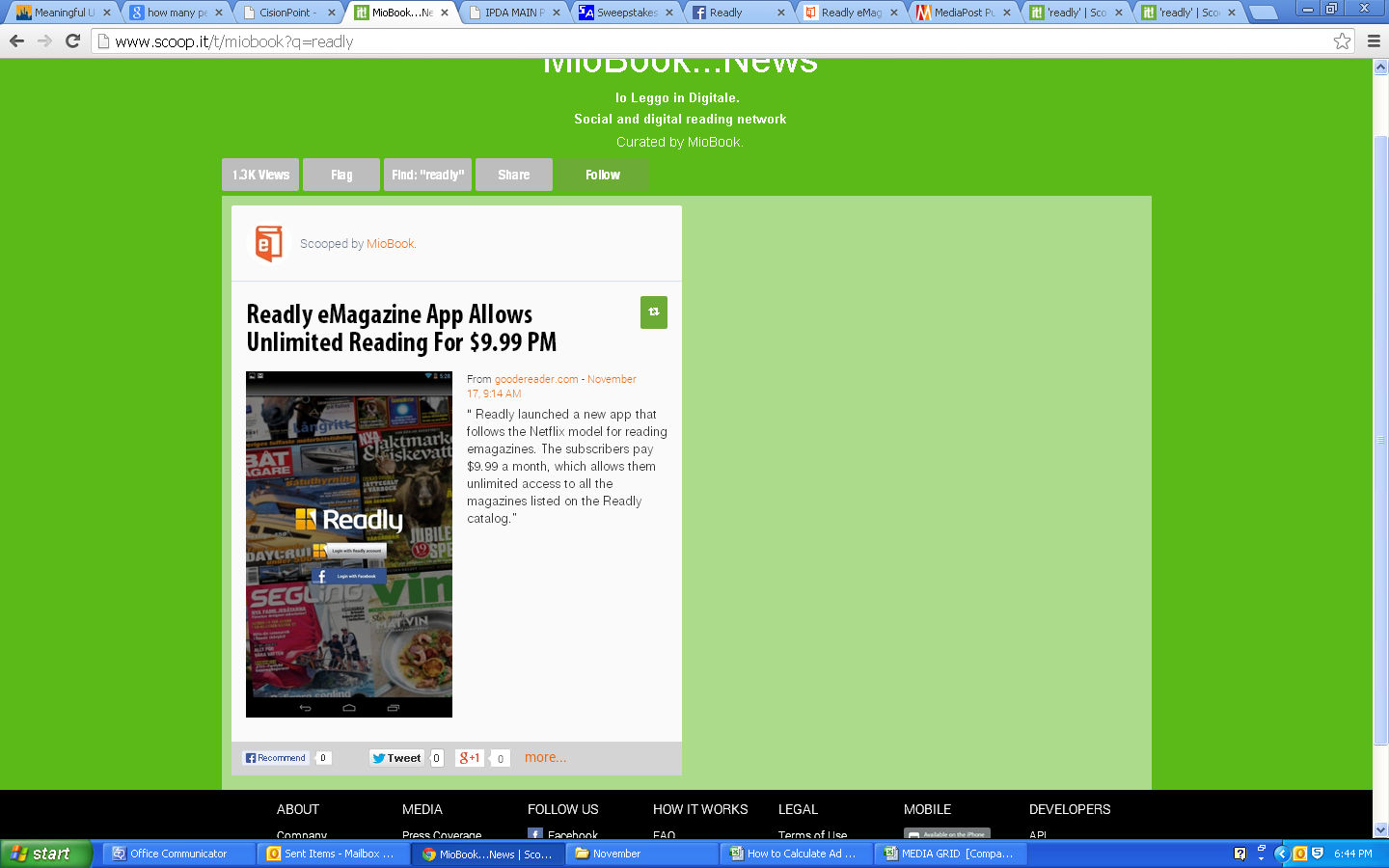 